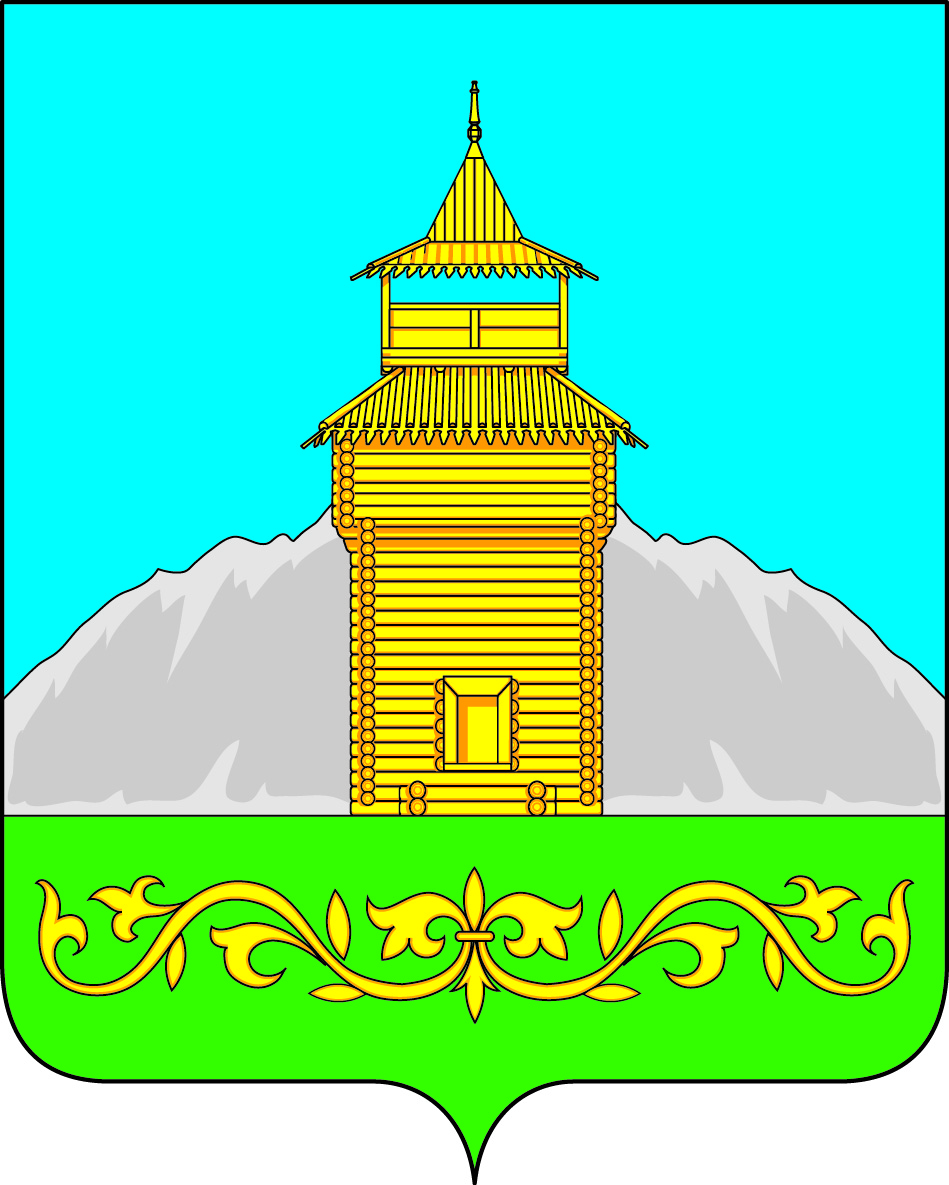 Российская ФедерацияРеспублика ХакасияТаштыпский районСовет депутатов Таштыпского  сельсоветаРЕШЕНИЕ 13 апреля  2018 г.                        с. Таштып                                                № 13 «О внесении изменений в отдельныеПоложения Правил землепользованияИ застройки, утвержденные решениемСоветов Депутатов Таштыпского сельсовета от 20 декабря 2012 г. № 66»Руководствуясь ст. 14  Федерального закона от 16.10.2003 года № 131-ФЗ «Об общих принципах организации местного самоуправлении в Российской Федерации от 2004 года № 190-ФЗ (с изменениями и дополнениями), Устава муниципального образования Таштыпский сельсовет, в связи с приведением в соответствие действующему законодательству, Совет депутатов Таштыпского сельсовета  РЕШИЛ:Рассмотрев заключение комиссии по внесению изменений и дополнений в Правила землепользования и  застройки муниципального образования Таштыпского сельсовета, внести следующие изменения и дополнения в отдельные положения Правила застройки и  землепользования:установить вид разрешенного использования зону сельскохозяйственного использования на весь земельный участок четыре га. ул. Партизанская, 89.В статью  40 «Ж-10» Зона «Жилая личного подсобного хозяйства» в основные виды разрешенного использования: добавить -- помещения для содержания скота и птицы;- помещения для производства, хранения и переработки сельхозпродукции;- помещения для содержание крупного рогатого скота, иного домашнего скота и птицы; - теплицы, оранжереи.Контроль за выполнением настоящего решения возложить на постоянную комиссию по социальным вопросам, законности и правопорядку. (А.И. Салайдинову).Настоящее решение опубликовать (обнародовать) в информационном бюллетене «Таштыпский вестник» и разместить на официальном сайте администрации Таштыпского сельсовета.Настоящее решение вступает в силу со дня официального опубликования (обнародования).Глава Таштыпского сельсовета                      		     Р.Х.Салимов